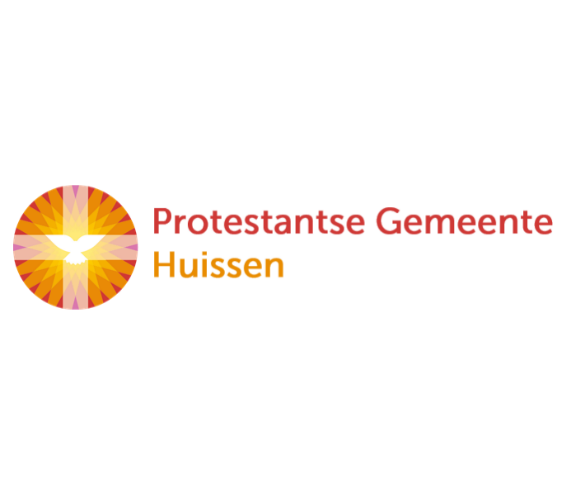 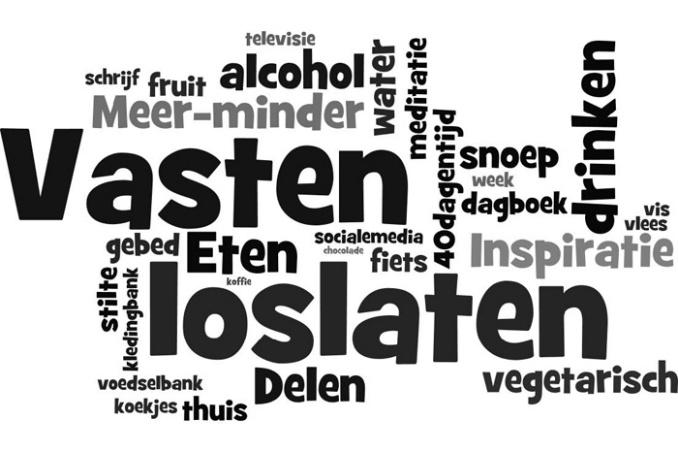 V O O R B E R E I D I N G Vandaag begint de Veertigdagentijd:  tijd van inkeer en stilte.
Het Gloria vervalt , het orgel speelt niet voor de dienst,
wij schenken elkaar de  stilte . . . . . het is stil(ler) in de kerk.
Gedicht “Stilte”, Guillaume van der GraftZolang er nog ergens iemand bestaat met wie ik als mens kan spreken vind ik ook wel een stilte midden op straat een stilte die niet kan breken.Een kostbare stilte van zuiver glas dat ik zelf met mijn stem heb geslepen. Als ik er niet was en die stem er niet was had niemand die stilte begrepen.Maar als Hij er niet was en Zijn stem was er niet dan was er van stilte geen sprake. Alleen maar van zwijgen, zo hard als graniet en dat kan je doodeenzaam maken. 
Maar de stilte, dat is een tweestemmig lied, waarin God en de mens elkaar raken.De klok luidt 

Woord van welkom
 Gebed 	 God 
Jij die het donker en de macht
van de nacht wilt breken

Jij die het licht hebt geschapen
en de morgen geroepen

Zegen ons met uw licht

dat wij uw licht en liefde ervaren
dat wij de weg van uw Zoon mogen volgen
dat wij blijven geloven in het leven
Amen
De twee kaarsen worden aangestoken

Zingen : Lied 542: cantorij 1 en 2, allen 3 en 4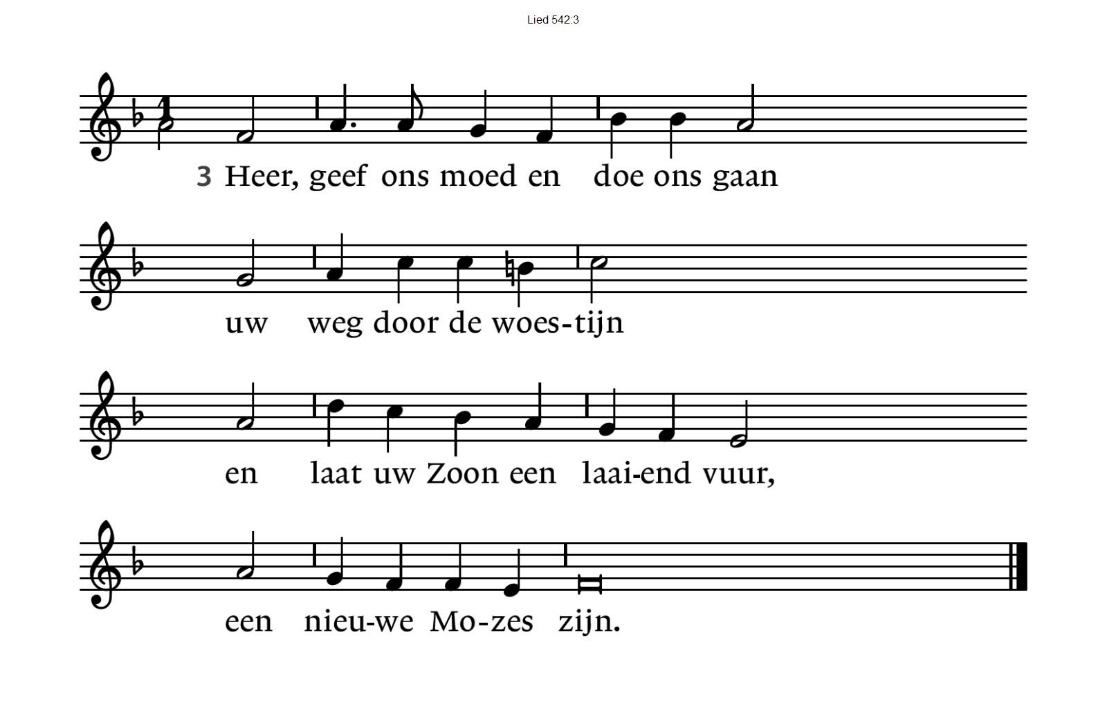 542:4 Eer aan de Vader en de Zoonen aan de heilige Geest,God, die al voor de eerste mens belofte zijt geweest.
(gemeente gaat staan)Bemoediging en groet
           v:   		Onze hulp is in de Naam van de Heer           a: 		SCHEPPER EN BEHOEDER VAN ALLE LEVEN 	v:		God, als het duister ons verwart en benauwt
a:		BLIJF ONS NABIJ
 		ALS LIEFDE ZONDER EINDE 	v: 	 	Wij  groeten elkaar
a: 		IN DE NAAM VAN DE VADER, DE ZOON		EN DE HEILIGE GEEST. AMENZingen:  Psalm 91 met antifoon 
                        antifoon – vers 2 en 7 - antifoon  

 		“Wie mij roept geef ik antwoord
 		  ik ben met hem in nood
 		  ik geef antwoord die mij roept
		  ik ben met hem in nood                                  (gemeente gaat zitten)Kyrie-gebed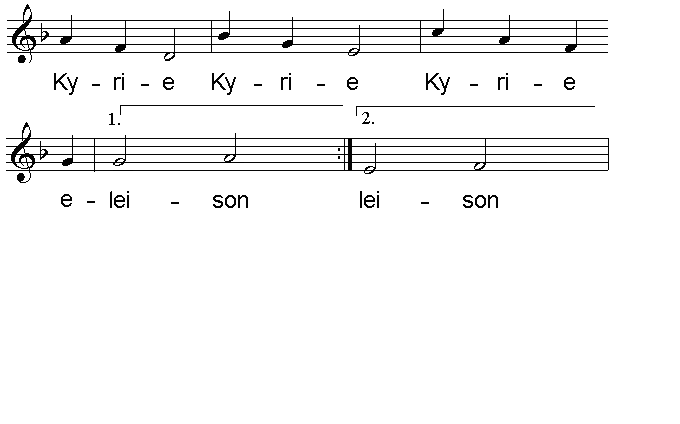 H E T   W O O R D Zingen: Lied 319: 1,2 allen – 3,4 cantorij – 5,6,7 allen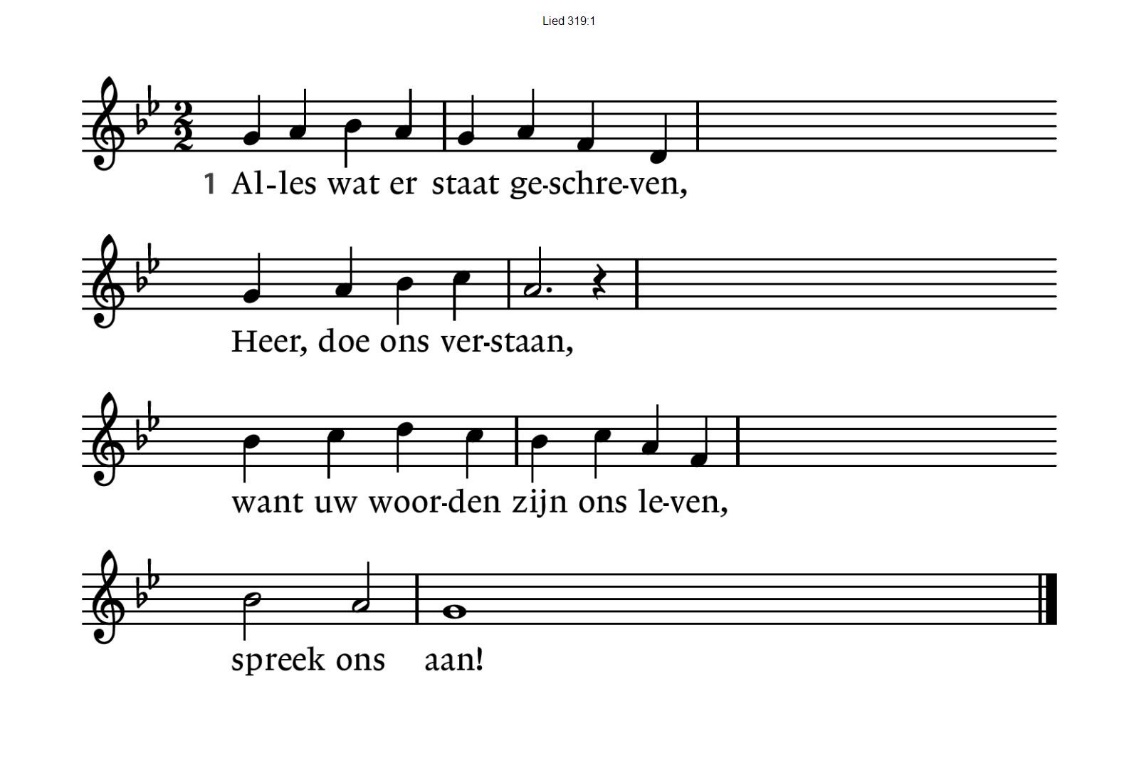 Lezen: Exodus 3: 1-14Acclamatie : Lied 331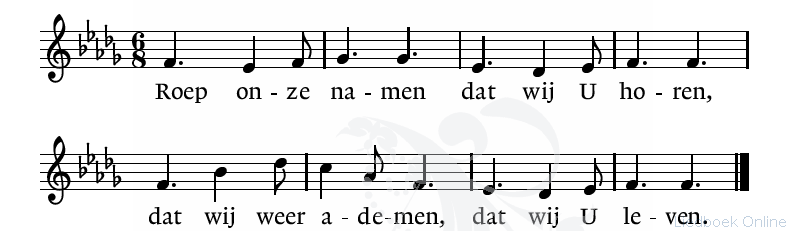 OverwegingStilte Zingen: Lied 538:  cantorij vers 1 – allen vers 2 en 4T O E W I J D I N G

Gebeden , met als acclamatie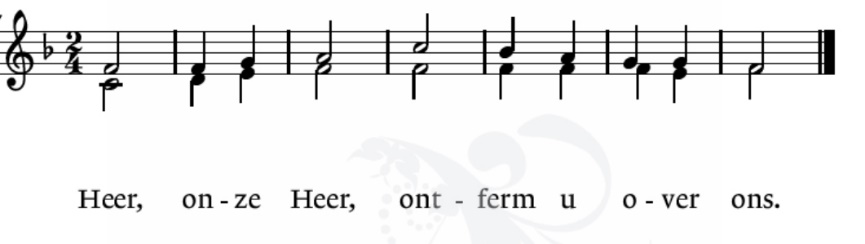   Collecten: Kinderhospice Binnenveld / Pastoraat en Eredienst / Rodolfo La Marina

Tafelviering   Zingen “Ik zal er zijn voor jou”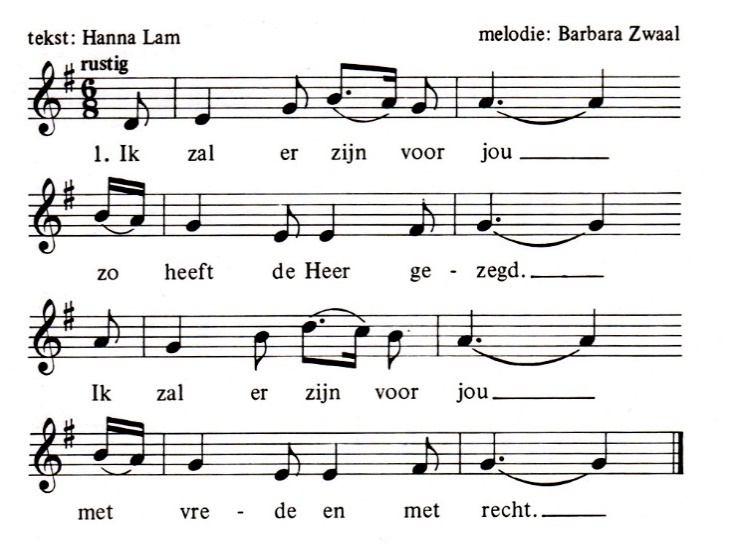  	2.  Ik zal er zijn voor jou , met wijn een stukje brood.
       	 Ik zal er zijn voor jou , mijn liefde is zo groot.
3.  Ik zal er zijn voor jou een schaduw aan je zij.     Ik zal er zijn voor jou Ik ben er altijd bij.4.  Ik zal er zijn voor jou ik laat je niet alleen.
     Ik zal er zijn voor jou mijn licht straalt om je heen.
   Tafelgebed
           	Tot U verheffen wij ons hart
        	God die wij danken
      	
 	Wij danken U -
 	in ons leven bent U nabij
 	wij mogen leven in Uw licht, 
 	leven uit Uw liefde. 	Vanuit die liefde geloven wij
	en niemand – of  wij hebben een naam bij U
  	en niemand valt  - of wij vallen in uw handen
 	en niemand leeft – of wij leven naar U toe
  
 	Wij mogen leven vanuit de onvoorwaardelijke liefde
 	waarin Jezus zichzelf aan deze wereld gegeven heeft.
 	Daarom blijven wij in uw gemeente de avond gedenken
 	dat Jezus met zijn vrienden het avondmaal vierde,
 	brood brak, de beker deelde  	Hij heeft ons brood van leven gereikt 
 	met de woorden: ‘Neemt en eet hiervan 
 	als je dit doet denk dan aan mij.
 	Dit is mijn lichaam’ 

 	Ook heeft hij een beker wijn genomen, 
 	hij liet hem rondgaan met de woorden: 
 	‘Dit is de beker van nieuwe verbondenheid.
 	 Dit is mijn leven‘ 	Wij danken U God
 	op weg naar Pasen geloven wij
	en niemand – of  wij hebben een naam bij U
  	en niemand valt  - of wij vallen in uw handen
 	en niemand leeft – of wij leven naar U toe

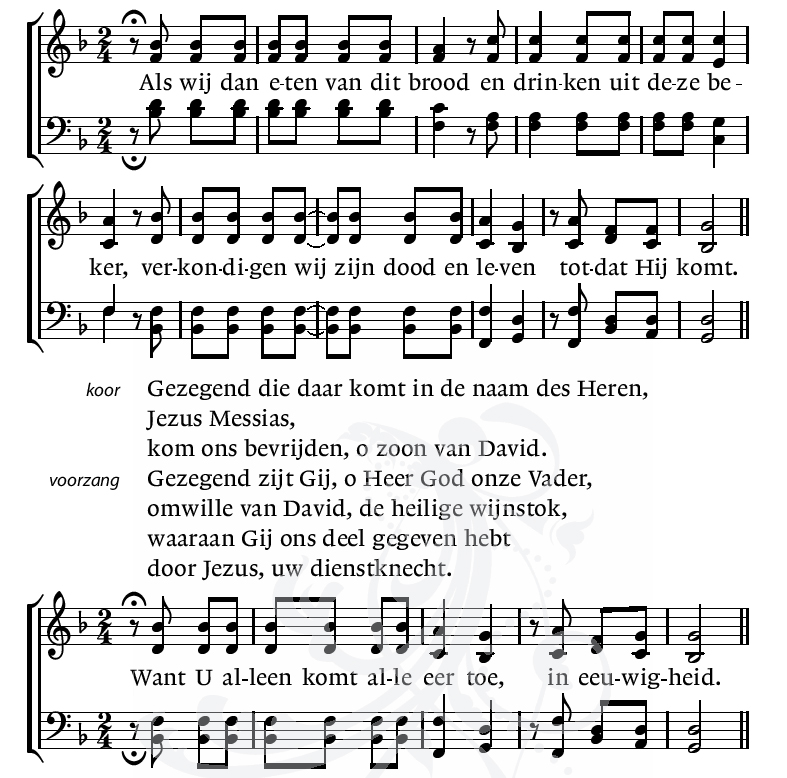 voorzang  	Gezegend zijt Gij om de wijsheid en het leven,
 		waaraan Gij ons deel gegeven hebt
 		door Jezus, uw dienstknecht.

allen 		Want U alleen komt alle eer toe, in eeuwigheid.
voorzang 	Zoals het brood dat wij breken 		was uitgezaaid in de aarde, 		en werd samengebracht en een is geworden, 		zo breng ons bijeen van heinde en ver 		in het koninkrijk van uw vrede.

allen		Want U alleen komt alle eer toe, in eeuwigheid.
 		Zo bidden wij U met de woorden
 		die Jezus uw Zoon ons gegeven heeft 		Onze Vader die in de hemel zijt,
 	 	Uw naam worde geheiligd.
	 	Uw koninkrijk kome,
 	 	Uw wil geschiede, op aarde zoals in de hemel.
	 	Geef ons heden ons dagelijks brood.
	 	En vergeef ons onze schulden
	 	zoals ook wij onze schuldenaars vergeven.
	 	En leid ons niet in verzoeking,
 	 	maar verlos ons van de boze.
  	 	Want van U is het koninkrijk
  	 	en de kracht
 	 	en de heerlijkheid
 	 	in eeuwigheid, AmenVredesgroet

Delen van brood en beker
Z E N D I N G   E N   Z E G E N  
Zingen: “Veertig dagen” 
1.  Veertig dagen nog tot Pasen,tot de winter is gegaanen het lengen van de dagenkou en duister gaan verjagenen het leven op zal staan
Veertig dagen, weken, jarenwachten, weten en ervarendat iets nieuws, veranderingmet vreugd en moeite samenging.
2. Veertig weken duurt het groeienvan het ongeboren kindin de warme schoot van moedertot het klaar is om te komen,volheid is een nieuw begin.
          	Veertig dagen, weken, jaren ...
4. Veertig dagen nog tot Pasensoms een tocht door de woestijnom te leren en te vragenhoe je duister kunt verjagenom met Pasen klaar te zijn.
          	Veertig dagen, weken, jaren .....(Marijke de Bruijne, uit: ‘Als de graankorrel sterft’)Zending en zegenDat de liefde van God
onze dagen vult

dat het leven van Jezus
vrede legt in ons hart en onze handen

dat de Geest van God
ons blijft bewegen en blijft dragen

zo zegene ons de Vader, de Zoon en de Heilige Geest

AMEN (gezongen)****Reacties op de viering zijn welkom in de doos in de hal óf via het adres::    reactieviering@pknhuissen.nl.  
In de werkgroep VIEREN worden deze besproken en wordt  er gekeken hoe deze reacties de vieringen ten goede kunnen komen.
542:1God roept de mens op weg te gaan,zijn leven is een reis:‘Verlaat wat gij bezit en ganaar ’t land dat Ik u wijs.’542:2Het volk van God was veertig jaar– een mensenleven lang –op weg naar het beloofde land,het land van Kanaän.91:2God redt uw ziel van nood en dood,Hij heeft u aangenomen:een vogel, die ternauwernoodis aan de strik ontkomen.De Heer zal over uw bestaanzijn sterke vleugels breiden.Hij is, in trouw u toegedaan,uw schild en pantser beide.91:7Omdat hij Mij zijn hart toewendt,spreekt God, zal Ik hem leiden;omdat hij Mij bij name kent,hem dekken en bevrijden.Roept hij Mij aan, dan antwoord Ik,is hij in angst en vreze,dan kom Ik nog dat ogenblikom hem nabij te wezen.               319:2Mozes heeft het vuur zien brandenen hij werd uw knecht,laat ons voortgaan aan zijn hand enwijs de weg.319:3Herder David werd een koningen hij zong uw lof,en zijn zoon bouwde uw woningheerlijk af.319:4Wat de sterren niet verzwijgensprak tot Abraham,en een ster riep de drie wijzentoen Hij kwam.319:5Jezus heeft het laatst gesprokenen zijn stem gaat voort,want als graan is Hij gebrokenwoord voor woord.319:6Zend uw regen uit de wolkendie het groeien doet:graan dat brood wordt voor uw volk inovervloed.319:7Gij gaat onze aard’ te boven,zend uw adem neer,heel de aarde moet U lovenmeer en meer.538:2Een mens te zijn op aardein deze wereldtijd,is komen uit het wateren staan in de woestijn,geen god onder de goden,geen engel en geen dier,een levende, een dode,een mens in wind en vuur.538:4Een mens te zijn op aardein deze wereldtijd,dat is de Geest aanvaardendie naar het leven leidt:de mensen niet verlaten,Gods woord zijn toegedaan,dat is op deze aardede duivel wederstaan.